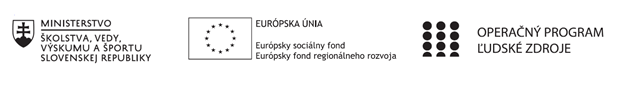 Správa o činnosti pedagogického klubu Príloha:Prezenčná listina zo stretnutia pedagogického klubuPríloha správy o činnosti pedagogického klubu              PREZENČNÁ LISTINAMiesto konania stretnutia: 	Obchodná akadémia, Polárna 1, 040 12 KošiceDátum konania stretnutia: 	23.02.2023Trvanie stretnutia: 		od  14.30 hod	do  17.30 hod	Zoznam účastníkov/členov pedagogického klubu:Prioritná osVzdelávanieŠpecifický cieľ1.2.1 Zvýšiť kvalitu odborného vzdelávania a prípravy reflektujúc potreby trhu prácePrijímateľObchodná akadémia, Polárna 1, 040 12 KošiceNázov projektuPolárka v praxiKód projektu  ITMS2014+NFP312010AGW2Názov pedagogického klubu Finančný klubDátum stretnutia  pedagogického klubu23. 02. 2023Miesto stretnutia  pedagogického klubuObchodná akadémia, Polárna 1, 040 12 KošiceMeno koordinátora pedagogického klubuMgr. Zuzana KurinciováOdkaz na webové sídlo zverejnenej správywww.polarka.skManažérske zhrnutie:Stretnutie pokračovalo v téme jednoduchého a zloženého úrokovania a bolo zamerané na príklady z praxe a slovnú zásobu v anglickom jazyku. Kľúčové slová: úrok, volatilita, aplikácia postupnosti, finančná matematika, slovná zásobaHlavné body, témy stretnutia, zhrnutie priebehu stretnutia:Hlavné body zasadnutiaorganizačné pokyny pre členov klubuzhrnutie slovnej zásobydiskusiaTémy stretnutiajednoduché a zložené úrokovanie – príklady z praxeslovná zásoba Zhrnutie priebehu stretnutiaV úvode členovia skontrolovali splnenie úloh z predchádzajúceho stretnutia.  Členovia si pozreli online kalkulačku úrokov a investovania, napr. https://www.peniaze.sk/sporenie/zlozene-urocenie-pasmove-urocenie#zlozene-pasmove-urocenie . Na jednoduchých príkladoch skontrolovali správnosť výpočtov online kalkulačiek. Vyučujúca angličtiny preložila slovnú zásobu z predchádzajúceho stretnutia a sústredila sa na správnu výslovnosť.Na záver sa členovia dohodli, že sa oboznámia s témou nasledujúceho stretnutia – finančná analýza.  Vyučujúce odborných predmetov si pripravia teoretický základ pre ostatných členov.  Závery a odporúčania:                    Všetci členovia klubu prijali závery a odporúčania: oboznámiť sa s témou nasledujúceho stretnutiapripraviť teoretické základy k témeVypracoval (meno, priezvisko)Mgr. Zuzana KurinciováDátum27.02.2023PodpisSchválil (meno, priezvisko)Mgr. Dagmar ŠipošováDátum28.02.2023PodpisPrioritná os:VzdelávanieŠpecifický cieľ:1.2.1 Zvýšiť kvalitu odborného vzdelávania a prípravy reflektujúc potreby trhu prácePrijímateľ:Obchodná akadémia, Polárna 1, 04012 KošiceNázov projektu:Polárka v praxiKód ITMS projektu:NFP312010AGW2Názov pedagogického klubu:Finančný klubč.Meno a priezviskoPodpisInštitúcia1.Ing. Ivona DrenčákováObchodná akadémia, Polárna 1, 040 12 Košice2.Ing. Soňa GéciováObchodná akadémia, Polárna 1, 040 12 Košice3.Mgr. Eva GregováObchodná akadémia, Polárna 1, 040 12 Košice4.Mgr. Zuzana KurinciováObchodná akadémia, Polárna 1, 040 12 Košice5. Mgr. Dagmar ŠipošováObchodná akadémia, Polárna 1, 040 12 Košice